ΣΥΛΛΟΓΟΣ ΕΚΠΑΙΔΕΥΤΙΚΩΝ Π. Ε.                    Μαρούσι  4 –  6 – 2018                                                                                                                    ΑΜΑΡΟΥΣΙΟΥ                                                   Αρ. Πρ.: 129Ταχ. Δ/νση: Κηφισίας 211                                            Τ. Κ. 15124 Μαρούσι                                      Τηλ.: 210 8020697                                                                              Πληροφ.: Πολυχρονιάδης Δ. (6945394406)                                                                  Email:syll2grafeio@gmail.com                                      	Δικτυακός τόπος: http//: www.syllogosekpaideutikonpeamarousisou.grΠρος: Εργατικό Κέντρο Πειραιά Ένωση Μονίμων & Δοκίμων Λιμενεργατών Ο. Λ. Π. Κοινοποίηση:Μέλη του συλλόγου μας   Δ. Ο. Ε. Συλλόγους Εκπ/κών Π. Ε. ΑμαρουσίουΨήφισμα Αλληλεγγύης στον αγώνα των απεργών στην COSCO Χαιρετίζουμε τον απεργιακό αγώνα των εργαζομένων στην COSCO στις προβλήτες ΙΙ και ΙΙΙ οι οποίοι αγωνίζονται και διεκδικούν την υπογραφή ΣΣΕ, σταθερή και μόνιμη εργασία, ουσιαστική εφαρμογή των μέτρων για την ασφάλεια και την υγιεινή, μετάταξη της δουλειάς τους στα βαρέα και ανθυγιεινά.Η Διοίκηση της κινέζικης COSCO και οι εργολάβοι κινητοποιήθηκαν όχι για να δώσουν λύσεις στα δίκαια αιτήματα των εργαζομένων αλλά για να συγκροτήσουν απεργοσπαστικό μηχανισμό με σκοπό το χτύπημα των συνδικαλιστικών δικαιωμάτων των εργαζομένων και την απροκάλυπτη υπονόμευση της απεργίας.Ταυτόχρονα η Διοίκηση της COSCO προσέφυγε στα δικαστήρια τόσο για την απεργία των εργαζομένων στις προβλήτες ΙΙ-ΙΙΙ αλλά και για την απεργία που κήρυξαν οι εργαζόμενοι που καλύπτονται εργασιακά – συνδικαλιστικά από την Ένωση μονίμων και δοκίμων Λιμενεργατών στον ΟΛΠ.Οι δικαστικές αποφάσεις που βγήκαν ήταν ταυτόσημες και για τις δύο απεργιακές κινητοποιήσεις αποδεικνύοντας ότι η  λεγόμενη ανεξάρτητη δικαιοσύνη αποτελεί έναν επιπλέον μηχανισμό του αστικού κράτους για την υπονόμευση των αγώνων των εργαζόμενων.Ο κινέζικος κολοσσός της COSCO, στον οποίο η κυβέρνηση ΣΥΡΙΖΑ-ΑΝΕΛ ξεπούλησε και παρέδωσε όλο το λιμάνι του Πειραιά, σε συνέχεια της συμφωνίας Ν.Δ. – ΠΑΣΟΚ να παραδώσει τις προβλήτες ΙΙ-ΙΙΙ, ακολουθεί πρακτικές, στο σύνολο των εργασιακών προβλημάτων των εργαζομένων σε όλη την έκταση του ΟΛΠ, ανοιχτής αμφισβήτησης, ακύρωσης και υπονόμευσης των συνδικαλιστικών δικαιωμάτων και ελευθεριών των εργαζομένων.Αποτελούν πρόκληση τα κροκοδείλια δάκρυα του εργατικού τμήματος του ΣΥΡΙΖΑ σε πρόσφατη ανακοίνωσή του, για την άθλια και τριτοκοσμική κατάσταση στην COSCO γιατί επί 3,5 χρόνια η κυβέρνηση ΣΥΡΙΖΑ – ΑΝΕΛ, τα αρμόδια Υπουργεία Εργασίας και Ναυτιλίας συγκαλύπτουν τον εργασιακό μεσαίωνα που έχει επιβάλει η κινεζική πολυεθνική COSCO στο λιμάνι του Πειραιά!!!Δηλώνουμε με αποφασιστικότητα προς τους απεργούς, Είμαστε όλοι στο πλευρό σας! Παλεύουμε μαζί για τα ίδια αιτήματα! Για δουλειά και ζωή με δικαιώματα! Θα σταθούμε αλληλέγγυοι στον δίκαιο αγώνα σας για να τσακίσετε το εργασιακό γκέτο της COSCO, να επιβάλετε με την πάλη σας τη λύση στα σοβαρότατα και οξυμένα προβλήματα.Η ΑΛΛΗΛΕΓΓΥΗ ΟΠΛΟ ΤΩΝ ΕΡΓΑΤΩΝ!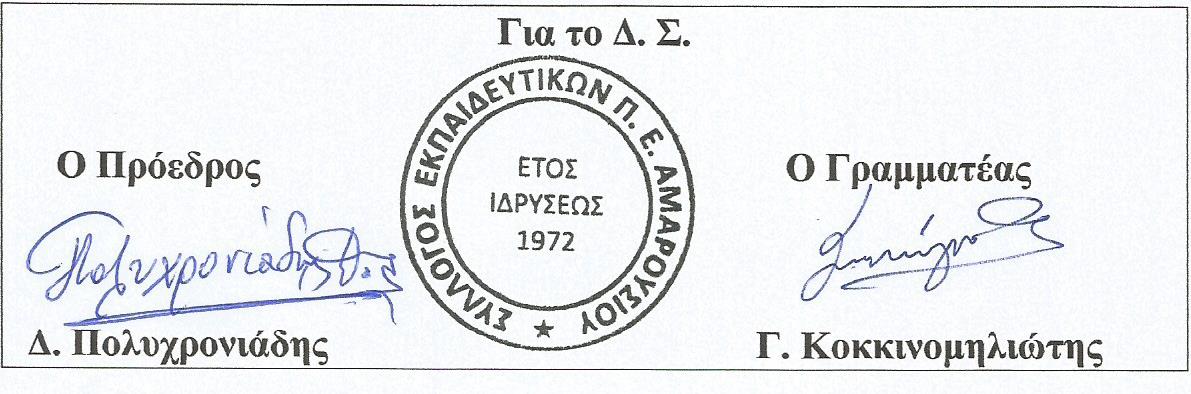 